Einladung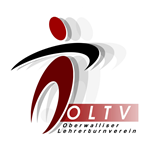 83. Generalversammlungdes OLTV         Freitag,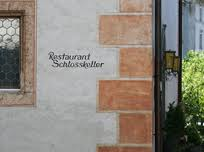 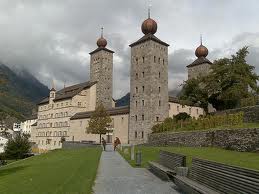  20. September 2013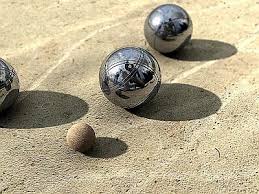 Programm:17.45  „Pétanque“ im Stockalpergarten unter fachkundiger Leitung mit anschliessendem              Aperitif19.15 Generalversammlung im Restaurant „Schlosskeller“, BrigTraktanden:Begrüssung / TraktandenlisteWahl der StimmenzählerPräsenzliste Protokoll der GV 2012 (vgl. www.oltv.ch)Jahresbericht des PräsidentenBericht der technischen Leitung „Lehreranlässe“Bericht der technischen Leitung „Schülerturniere“Kassa- und Revisorenbericht 2012-13Mitgliederbeiträge / Budget 2013-14Aufnahme NeumitgliederWahlen Jahresprogramm 2013/14Anträge des Vorstandes oder von Mitgliedern*EhrungenVerschiedenes* Anträge über welche die GV zu beschliessen hat, sind bis Fr. 13.9.13 schriftlich an den Präsidenten zu richten.20.30 Nachtessen ---------------------------------------------------------------------------------------------------------------An- oder Abmeldungen GV 2013 bis am 13. September 2013 an:Ruffiner Jörg, Kelchbachstrasse3, 3904 Naters, j.ruffiner@bluewin.ch oder http://doodle.com/3iuk4rhnr9cem4nnVorname: ……………………..……………     Name: …………………………………….……. Pétanque           GV              Nachtessen ( Vegi)             entschuldigt 